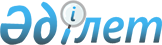 О внесении изменений в решение Павлодарского городского маслихата от 21 декабря 2007 года N 55/3 "О бюджете города Павлодара на 2008 год"
					
			Утративший силу
			
			
		
					Решение Павлодарского городского маслихата от 2 июля 2008 года N 163/8. Зарегистрировано управлением юстиции города Павлодара 10 июля 2008 года N 118. Утратило силу в связи с истечением срока действия (письмо Департамента юстиции Павлодарской области от 18 марта 2009 года N 4-06/1966)       

Сноска. Утратило силу в связи с истечением срока действия (письмо Департамента юстиции Павлодарской области от 18 марта 2009 года N 4-06/1966) .       В соответствии со статьями 111 , 116 Бюджетного кодекса Республики Казахстан, подпунктом 1) пункта 1 статьи 6 Закона Республики Казахстан "О местном государственном управлении в Республике Казахстан" городской маслихат РЕШИЛ : 

      1. Внести в решение Павлодарского городского маслихата от 21 декабря 2007 года N 55/3 "О бюджете города Павлодара на 2008 год" (3 очередная сессия 4 созыва), (зарегистрированное в Реестре государственной регистрации нормативных правовых актов за N 12-1-100, опубликованное в газетах "Сарыарка самалы" N 3 от 12 января 2008 года и "Версия" N 1 от 7 января 2008 года, с внесенными изменениями и дополнениями решениями Павлодарского городского маслихата от 5 марта 2008 года N 95/4, от 4 апреля 2008 года N 117/5) следующие изменения: 

      "в подпункте 1) пункта 1 указанного решения цифры "22605683000" (двадцать два миллиарда шестьсот пять миллионов шестьсот восемьдесят три тысячи) заменить цифрами "22764468000" (двадцать два миллиарда семьсот шестьдесят четыре миллиона четыреста шестьдесят восемь тысяч); 

      цифры "18191863000" (восемнадцать миллиардов сто девяносто один миллион восемьсот шестьдесят три тысячи) заменить цифрами "18211706000" (восемнадцать миллиардов двести одиннадцать миллионов семьсот шесть тысяч); 

      цифры "63483000" (шестьдесят три миллиона четыреста восемьдесят три тысячи)" заменить цифрами "114574000" (сто четырнадцать миллионов пятьсот семьдесят четыре тысячи); 

      цифры "2303701000" (два миллиарда триста три миллиона семьсот одна тысяча) заменить цифрами "2303961000" (два миллиарда триста три миллиона девятьсот шестьдесят одна тысяча); 

      цифры "2046636000" (два миллиарда сорок шесть миллионов шестьсот тридцать шесть тысяч) заменить цифрами "2134227000" (два миллиарда сто тридцать четыре миллиона двести двадцать семь тысяч); 

      в подпункте 2) пункта 1 указанного решения цифры "22944628000" (двадцать два миллиарда девятьсот сорок четыре миллиона шестьсот двадцать восемь тысяч) заменить цифрами "23103413000" (двадцать три миллиарда сто три миллиона четыреста тринадцать тысяч); 

      в абзацы пункта 2 указанного решения внести следующие изменения: 

      цифры "10000000" (десять миллионов) заменить цифрами "15180000" (пятнадцать миллионов сто восемьдесят тысяч); 

      цифры "10116000" (десять миллионов сто шестнадцать тысяч) заменить цифрами "4936000" (четыре миллиона девятьсот тридцать шесть тысяч); 

      приложение 1 к указанному решению изложить в новой редакции согласно приложению к настоящему решению". 

      2. Контроль за выполнением настоящего решения возложить на ревизионную комиссию городского маслихата. 

      3. Настоящее решение вводится в действие с 1 января 2008 года.       Председатель сессии                        С. Умарханов       Секретарь городского маслихата             В. Лебедь 

Приложение                    

к решению Павлодарского городского        

маслихата от 2 июля 2008 года N 163/8      

"О внесении изменений в решение Павлодарского   

городского маслихата от 21 декабря 2007 года N 55/3 

"О бюджете города Павлодара на 2008 год"      Приложение 1                 

к решению Павлодарского городского       

маслихата от 21 декабря 2007 года       

N 55/3 "О бюджете города Павлодара на 2008 год"  

Уточненный бюджет города Павлодара на 2008 год 
					© 2012. РГП на ПХВ «Институт законодательства и правовой информации Республики Казахстан» Министерства юстиции Республики Казахстан
				Категория Категория Категория Категория Сумма 

(тысяч тенге) Класс Класс Класс Сумма 

(тысяч тенге) Подкласс Подкласс Сумма 

(тысяч тенге) Наименование Сумма 

(тысяч тенге) 1 2 3 4 5 1. Доходы 22764468 1 Налоговые поступления 18211706 01 Подоходный налог 7149263 2 Индивидуальный подоходный налог 7149263 04 Налоги на собственность 2395482 1 Налоги на имущество 1781017 3 Земельный налог 260694 4 Налог на транспортные средства 353736 5 Единый земельный налог 35 05 Внутренние налоги на товары, работы и услуги 8437467 2 Акцизы 7437170 3 Поступления за использование природных и других ресурсов 782280 4 Сборы за ведение предпринимательской и профессиональной деятельности 218017 08 Обязательные платежи, взимаемые за совершение юридически значимых действий и (или) выдачу документов уполномоченными на то государственными органами или должностными лицами 229494 1 Государственная пошлина 229494 2 Неналоговые поступления 114574 01 Доходы от государственной собственности 40000 5 Доходы от аренды имущества, находящегося в государственной собственности 40000 02 Поступления от реализации товаров (работ, услуг) государственными учреждениями, финансируемыми из государственного бюджета 3375 1 Поступления от реализации товаров (работ, услуг) государственными учреждениями, финансируемыми из государственного бюджета 3375 03 Поступления денег от проведения государственных закупок, организуемых государственными учреждениями, финансируемыми из государственного бюджета 450 1 Поступления денег от проведения государственных закупок, организуемых государственными учреждениями, 

финансируемыми из государственного бюджета 450 04 Штрафы, пеня, санкции, взыскания, налагаемые государственными учреждениями, финансируемыми из государственного бюджета, а также содержащимися и финансируемыми из бюджета (сметы расходов) Национального Банка Республики Казахстан 128 1 Штрафы, пеня, санкции, взыскания, налагаемые государственными учреждениями, финансируемыми из государственного бюджета, а также содержащимися и финансируемыми из бюджета (сметы расходов) Национального Банка Республики Казахстан, за исключением поступлений от предприятий нефтяного сектора 128 06 Прочие неналоговые поступления 70621 1 Прочие неналоговые поступления 70621 3 Поступления от продажи основного капитала 2303961 01 Продажа государственного имущества, закрепленного за государственными учреждениями 1768717 1 Продажа государственного имущества, закрепленного за государственными учреждениями 1768717 03 Продажа земли и нематериальных активов 535244 1 Продажа земли 463456 2 Продажа нематериальных активов 71788 4 Поступления трансфертов 2134227 02 Трансферты из вышестоящих органов государственного управления 2134227 2 Трансферты из областного бюджета 2134227 Функциональная группа Функциональная группа Функциональная группа Функциональная группа Функциональная группа Сумма 

(тысяч тенге) Функциональная подгруппа Функциональная подгруппа Функциональная подгруппа Функциональная подгруппа Сумма 

(тысяч тенге) Администратор бюджетных программ Администратор бюджетных программ Администратор бюджетных программ Сумма 

(тысяч тенге) Программа Программа Сумма 

(тысяч тенге) Наименование Сумма 

(тысяч тенге) 1 2 3 4 5 6 2. Затраты 23103413 01 Государственные услуги общего характера 248267 1 Представительные, исполнительные 

и другие органы, выполняющие 

общие функции государственного 

управления 128607 112 Аппарат маслихата города 16204 001 Обеспечение деятельности маслихата города 16204 122 Аппарат акима города 84506 001 Обеспечение деятельности акима города 84506 123 Аппарат акима поселка, аула 

(села), аульного (сельского) 

округа 27897 001 Функционирование аппарата акима 

поселка, аула (села), аульного 

(сельского) округа 27897 2 Финансовая деятельность 96120 452 Отдел финансов города 96120 001 Обеспечение деятельности отдела финансов 48089 003 Проведение оценки имущества 

в целях налогообложения 2376 004 Организация работы по выдаче 

разовых талонов и обеспечение 

полноты сбора сумм от 

реализации разовых талонов 19502 011 Учет, хранение, оценка и 

реализация имущества, 

поступившего в коммунальную 

собственность 26153 5 Планирование и статистическая деятельность 20654 453 Отдел экономики и бюджетного планирования города 20654 001 Обеспечение деятельности отдела экономики и бюджетного планирования 20654 9 Прочие государственные услуги общего характера 2886 122 Аппарат акима города 2886 008 Обучение государственных служащих компьютерной грамотности 2886 02 Оборона 12892 1 Военные нужды 12892 122 Аппарат акима города 12892 005 Мероприятия в рамках исполнения всеобщей воинской обязанности 12892 03 Общественный порядок, 

безопасность, правовая, 

судебная, уголовно- 

исполнительная деятельность 52142 1 Правоохранительная деятельность 52142 458 Отдел жилищно-коммунального хозяйства, пассажирского транспорта и автомобильных дорог города 52142 021 Эксплуатация оборудования и средств по регулированию дорожного движения в населенных пунктах 52142 04 Образование 4812691 1 Дошкольное воспитание и обучение 1185285 123 Аппарат акима поселка, аула 

(села), аульного (сельского) 

округа 92392 004 Поддержка организаций дошкольного воспитания и обучения 92392 464 Отдел образования города 1092893 009 Обеспечение деятельности организаций дошкольного воспитания и обучения 1092893 2 Начальное общее, основное общее, среднее общее образование 3255913 123 Аппарат акима поселка, аула 

(села), аульного (сельского) 

округа 7121 005 Организация бесплатного подвоза учащихся до школ и обратно в аульной (сельской) местности 7121 464 Отдел образования города 3248792 003 Общеобразовательное обучение 2806409 006 Дополнительное образование для детей 274528 010 Внедрение системы интерактивного обучения в государственной системе начального, основного среднего и общего среднего образования 167855 4 Техническое и профессиональное, послесреднее образование 22143 464 Отдел образования города 22143 018 Организация профессионального обучения 22143 9 Прочие услуги в области образования 349350 464 Отдел образования города 113050 001 Обеспечение деятельности отдела образования 21109 005 Приобретение и доставка учебников, учебно-методических комплексов для государственных организаций образования города 90017 007 Проведение школьных олимпиад, внешкольных мероприятий и конкурсов городского масштаба 1924 467 Отдел строительства города 236300 002 Развитие объектов образования 236300 06 Социальная помощь и социальное обеспечение 804174 2 Социальная помощь 711434 123 Аппарат акима поселка, аула 

(села), аульного (сельского) 

округа 863 003 Оказание социальной помощи нуждающимся гражданам на дому 863 451 Отдел занятости и социальных программ города 708685 002 Программа занятости 105418 005 Государственная адресная социальная помощь 25500 006 Жилищная помощь 54447 007 Социальная помощь отдельным категориям нуждающихся граждан по решениям местных представительных органов 385533 010 Материальное обеспечение детей-инвалидов, воспитывающихся и обучающихся на дому 7331 014 Оказание социальной помощи нуждающимся гражданам на дому 37717 015 Территориальные центры социального обслуживания пенсионеров и инвалидов 48351 016 Государственные пособия на детей до 18 лет 11023 017 Обеспечение нуждающихся инвалидов обязательными гигиеническими средствами и предоставление услуг специалистами жестового языка, индивидуальными помощниками в соответствии с индивидуальной программой реабилитации инвалида 33365 464 Отдел образования города 1886 008 Социальная поддержка обучающихся и воспитанников организаций образования очной формы обучения 1886 9 Прочие услуги в области социальной помощи и социального обеспечения 92740 451 Отдел занятости и социальных программ города 92740 001 Обеспечение деятельности отдела занятости и социальных программ 36897 011 Оплата услуг по зачислению, выплате и доставке пособий и других социальных выплат 1431 013 Социальная адаптация лиц, не имеющих определенного местожительства 54412 07 Жилищно-коммунальное хозяйство 4240875 1 Жилищное хозяйство 3237264 458 Отдел жилищно-коммунального хозяйства, пассажирского транспорта и автомобильных дорог города 61375 003 Организация сохранения государственного жилищного фонда 60670 004 Обеспечение жильем отдельных категорий граждан 705 467 Отдел строительства города 3175889 003 Строительство жилья 1661595 004 Развитие и обустройство инженерно-коммуникационной инфраструктуры 1514294 2 Коммунальное хозяйство 59227 123 Аппарат акима поселка, аула 

(села), аульного (сельского) 

округа 2485 014 Организация водоснабжения населенных пунктов 2485 458 Отдел жилищно-коммунального хозяйства, пассажирского транспорта и автомобильных дорог города 46112 012 Функционирование системы водоснабжения и водоотведения 46112 467 Отдел строительства города 10630 005 Развитие объектов коммунального хозяйства 7500 006 Развитие систем водоснабжения 3130 3 Благоустройство населенных пунктов 944384 123 Аппарат акима поселка, аула 

(села), аульного (сельского) 

округа 11466 008 Освещение улиц населенных пунктов 5396 009 Обеспечение санитарии населенных пунктов 1948 011 Благоустройство и озеленение населенных пунктов 4122 458 Отдел жилищно-коммунального хозяйства, пассажирского транспорта и автомобильных дорог города 932918 015 Освещение улиц в населенных пунктах 134682 016 Обеспечение санитарии населенных пунктов 106056 017 Содержание мест захоронений и захоронение безродных 21082 018 Благоустройство и озеленение населенных пунктов 671098 08 Культура, спорт, туризм и информационное пространство 970597 1 Деятельность в области культуры 542385 123 Аппарат акима поселка, аула 

(села), аульного (сельского) 

округа 612 006 Поддержка культурно - досуговой работы 612 455 Отдел культуры и развития языков города 541773 003 Поддержка культурно - досуговой работы 541773 2 Спорт 281536 465 Отдел физической культуры и спорта города 191536 006 Проведение спортивных соревнований на городском уровне 93003 007 Подготовка и участие членов сборных команд города по различным видам спорта на областных спортивных соревнованиях 98533 467 Отдел строительства города 90000 008 Развитие объектов физической культуры и спорта 90000 3 Информационное пространство 101603 455 Отдел культуры и развития языков города 65191 006 Функционирование городских библиотек 63918 007 Развитие государственного языка и других языков народов Казахстана 1273 456 Отдел внутренней политики города 36412 002 Проведение государственной информационной политики через средства массовой информации 36412 9 Прочие услуги по организации культуры, спорта, туризма и информационного пространства 45073 455 Отдел культуры и развития языков города 6974 001 Обеспечение деятельности отдела культуры и развития языков 6974 456 Отдел внутренней политики города 32630 001 Обеспечение деятельности отдела внутренней политики 9683 003 Реализация региональных программ в сфере молодежной политики 22947 465 Отдел физической культуры и спорта города 5469 001 Обеспечение деятельности отдела физической культуры и спорта 5469 10 Сельское, водное, лесное, рыбное хозяйство, особо охраняемые природные территории, охрана окружающей среды и животного мира, земельные отношения 52600 1 Сельское хозяйство 4130 462 Отдел сельского хозяйства города 4130 001 Обеспечение деятельности отдела сельского хозяйства 4130 2 Водное хозяйство 5000 467 Отдел строительства города 5000 012 Развитие системы водоснабжения 5000 6 Земельные отношения 43470 463 Отдел земельных отношений города 43470 001 Обеспечение деятельности отдела земельных отношений 21351 004 Организация работ по зонированию земель 22119 11 Промышленность, архитектурная, градостроительная и строительная деятельность 30555 2 Архитектурная, градостроительная и строительная деятельность 30555 467 Отдел строительства города 12046 001 Обеспечение деятельности отдела строительства 12046 468 Отдел архитектуры и градостроительства города 18509 001 Обеспечение деятельности отдела архитектуры и градостроительства 8509 003 Разработка схем градостроительного развития территории города, генеральных планов городов, поселков и иных сельских населенных пунктов 10000 12 Транспорт и коммуникации 1316760 1 Автомобильный транспорт 1316760 123 Аппарат Акима поселка, аула 

(села), аульного (сельского) 

округа 26456 013 Обеспечение функционирования автомобильных дорог в городах районного значения, поселках, аулах (селах),аульных (сельских) округах 26456 458 Отдел жилищно-коммунального хозяйства, пассажирского транспорта и автомобильных дорог города 1290304 022 Развитие транспортной инфраструктуры 838528 023 Обеспечение функционирования автомобильных дорог 451776 13 Прочие 139969 3 Поддержка предпринимательской деятельности и защита конкуренции 12176 469 Отдел предпринимательства города 12176 001 Обеспечение деятельности отдела предпринимательства 7122 003 Поддержка предпринимательской деятельности 5054 9 Прочие 127793 452 Отдел финансов города 66116 012 Резерв местного исполнительного органа города 66116 453 Отдел экономики и бюджетного планирования города 5000 003 Разработка технико-экономического обоснования местных бюджетных инвестиционных проектов (программ) и проведение его экспертизы 5000 458 Отдел жилищно-коммунального хозяйства, пассажирского транспорта и автомобильных дорог города 56677 001 Обеспечение деятельности отдела жилищно-коммунального хозяйства, пассажирского транспорта и автомобильных дорог 56677 15 Трансферты 10421891 1 Трансферты 10421891 452 Отдел финансов города 10421891 006 Возврат неиспользованных 

(недоиспользованных) целевых трансфертов 2155 007 Бюджетные изъятия 10419736 3. Операционное сальдо -338945 4. Сальдо по операциям с финансовыми активами 62208 6 Поступления от продажи финансовых активов государства 10000 01 Поступления от продажи финансовых активов государства 10000 1 Поступления от продажи финансовых активов государства 10000 13 Прочие 72208 9 Прочие 72208 452 Отдел финансов города 72208 014 Формирование или увеличение уставного капитала юридических лиц 72208 5. Дефицит (профицит) бюджета 401153 6. Финансирование дефицита 

(использование профицита) бюджета 401153 в том числе: 7 Поступление займов 325000 1 Внутренние государственные займы 325000 2 Договоры займа 325000 8 Движение остатков бюджетных средств 76153 1 Остатки бюджетных средств 76153 1 Свободные остатки бюджетных средств 76153 